Purpose:The purpose of this role is to clean public buildings within the Shire of Cuballing in order to keep facilities in a clean, tidy and useable condition. Role Requirements:SkillsVerbal and written communication skills Established interpersonal skills Focus on attention to detail and accuracy in all facets of work.Demonstrated understanding of the need for prioritising, scheduling and monitoring multiple tasks / processesKnowledgeDemonstrated customer service abilityDemonstrated understanding of Local Government roles and responsibilitiesExperience/ QualificationsDemonstrated experience in a similar roleCurrent ‘C’ Class licenceKey Duties/ ResponsibilitiesCleaning DutiesMaintain and clean public buildings as directed, as per the schedule of worksClean and supply designated facility areas (dusting, sweeping, vacuuming, mopping, restroom cleaning etc)Perform and document routine inspection and maintenance activities Report any damage or maintenance requirements of facilities to Council’s Manager of Works and Services for action Follow all health and safety regulationsUnderstand, refer to and abide by Councils policies, procedures and work practicesSelection CriteriaEssentialBasic written, oral and interpersonal skills Proven ability to organise time effectively and work with limited supervisionCurrent ‘C’ Class licenceDesirableDemonstrated understanding of Local Government roles and responsibilitiesKey Role RelationshipsInternalChief Executive OfficerDeputy Chief Executive OfficerAdministration StaffWorks SupervisorWorks Staff ExternalLocal residents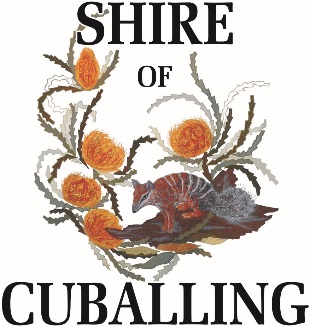 POSITION DESCRIPTIONCleanerPOSITION DESCRIPTIONCleanerPOSITION DESCRIPTIONCleanerDivision:Chief Executive Officer:Chief Executive Officer:Direct Supervisor:Employment StatusAward Level:WorksGary SherryGary SherryBruce BrennanCasualAs per LGIA 2010Employee Certification:Date:Supervisor Certification: Date:Review Date: